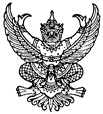 ที่  มท 0815.4/	ว  	                                                                 กรมส่งเสริมการปกครองท้องถิ่น	                                                                          ถนนนครราชสีมา เขตดุสิต กทม. 10300						   กุมภาพันธ์  ๒๕๖4เรื่อง  โครงการฝึกอบรมเชิงปฏิบัติการการจัดการระบบสารสนเทศขององค์กรปกครองส่วนท้องถิ่นเพื่อเชื่อมโยง      
        ระบบติดตามและประเมินผลแห่งชาติ (e-Plan – eMENSCR) ปีงบประมาณ พ.ศ. 2564 เรียน   ผู้ว่าราชการจังหวัด ทุกจังหวัดอ้างถึง  หนังสือกรมส่งเสริมการปกครองท้องถิ่น ด่วนที่สุด ที่ มท 0815.4/ว 4064 ลงวันที่  30 ธันวาคม 2563   สิ่งที่ส่งมาด้วย  1. กำหนดการฝึกอบรม				  		         จำนวน  1 ชุด	        2. บัญชีรายชื่อผู้เข้ารับการอบรม			  		         จำนวน  1 ชุด                   ตามที่กรมส่งเสริมการปกครองท้องถิ่น แจ้งเลื่อนการฝึกอบรมตามโครงการฝึกอบรม
เชิงปฏิบัติการการจัดการระบบสารสนเทศขององค์กรปกครองส่วนท้องถิ่น เพื่อเชื่อมโยงระบบติดตามและประเมินผลแห่งชาติ (e-Plan – eMENSCR) ปีงบประมาณ พ.ศ. 2564 ตั้งแต่รุ่นที่ ๕ เป็นต้นไป เนื่องมาจากการแพร่ระบาดของโรคติดเชื้อไวรัสโคโรนา 2019 (COVID – 19) นั้น                   กรมส่งเสริมการปกครองท้องถิ่นขอเรียนว่า เนื่องจากขณะนี้ มีประกาศจากศูนย์บริหารสถานการณ์การแพร่ระบาดของโรคติดเชื้อไวรัสโคโรนา 2019 (COVID – 19) ผ่อนคลายการควบคุมในกิจการ
ที่เกี่ยวข้อง ประกอบกับกรุงเทพมหานคร มีประกาศผ่อนคลายให้บางสถานที่สามารถดำเนินการหรือทำกิจกรรมบางอย่างได้เพื่ออำนวยความสะดวกแก่ประชาชนในการทำกิจกรรมด้านเศรษฐกิจและการดำเนินชีวิต โดยกำหนดมาตรการเฝ้าระวัง ป้องกันและควบคุมการแพร่ระบาด ในแต่ละกิจการ/กิจกรรม ดังนั้น เพื่อให้สามารถจัดการฝึกอบรมตามโครงการได้ทันภายในปีงบประมาณ พ.ศ. 2564 จึงได้กำหนดจัดการฝึกอบรมรุ่นที่ 5 เป็นต้นไป
 โดยเริ่มการฝึกอบรมตั้งแต่วันที่ 16 มีนาคม – 3 กันยายน 2564 รายละเอียดปรากฏตามที่ส่งมาด้วย                   จึงเรียนมาเพื่อโปรดทราบ และแจ้งท้องถิ่นจังหวัดเพื่อแจ้งองค์กรปกครองส่วนท้องถิ่น
ทราบต่อไป     ขอแสดงความนับถือ                        อธิบดีกรมส่งเสริมการปกครองท้องถิ่นกองยุทธศาสตร์และแผนงานกลุ่มงานติดตามประเมินผล                                                                                                     โทร. ๐ ๒241 9000 ต่อ 1410 /โทรสาร ๐ ๒๒43 7533ผู้ประสานงาน : นางวิชญา สุขกระจ่าง โทร 092-025-5885 